8	النظر في طلبات الإدارات التي ترغب في حذف الحواشي الخاصة ببلدانها أو حذف أسماء بلدانها من الحواشي إذا لم تعد مطلوبة، وفقاً للقرار 26 (Rev.WRC-07)، واتخاذ التدابير المناسبة بشأنها؛المـادة 5توزيع نطاقات الترددالقسم IV - جدول توزيع نطاقات التردد
(انظر الرقم 1.2)MOD	KRE/19/1kHz 110-8,3الأسباب:	إضافة الحاشية الجديدة للتوزيع الإضافي. وقُدّم هذا الاقتراح لأن هذه الإدارة لم تتمكن من حضور المؤتمرين العالميين للاتصالات الراديوية لعامي 2012 و2015 WRC-12) و(WRC-15 وتقديم هذا المقترح في ذلك الوقت.ADD	KRE/19/264.5مكرراً	توزيع إضافي: في جمهورية كوريا الشعبية الديمقراطية، يوزع نطاق التردد kHz 110-90 أيضاً للخدمة المتنقلة البحرية على أساس أولي، ويقتصر استخدام الخدمة المتنقلة البحرية لهذا النطاق على محطات القياسات الصوتية لأعماق البحار، التي لا تتجاوز فيها القيمة القصوى للقدرة المشعة W 0,5 (القدرة المشعة المكافئة المتناحية)، والمقامة في قاع السفينة (في مياه البحر)، وذات قدرة إشعاع منخفضة جداً في الهواء.(WRC-19)      الأسباب:	ضمان استخدام الخدمة المتنقلة البحرية لنطاق التردد هذا.MOD	KRE/19/3kHz 495-415الأسباب:	إضافة اسم البلد إلى الحاشية. وقُدّم هذا المقترح لأن هذه الإدارة لم تتمكن من حضور المؤتمرين العالميين للاتصالات الراديوية لعامي 2012 و2015 WRC-12) و(WRC-15 وتقديم هذا المقترح في ذلك الوقت.MOD	KRE/19/477.5	فئة خدمة مختلفة:  يوزع نطاق التردد kHz 495-415 لخدمة الملاحة الراديوية للطيران على أساس أولي في البلدان التالية: أستراليا والصين والتجمعات الفرنسية فيما وراء البحار في الإقليم 3 وجمهورية كوريا والهند وجمهورية إيران الإسلامية واليابان وباكستان وبابوا غينيا الجديدة وسري لانكا، ويوزع نطاق التردد kHz 495-435 على خدمة الملاحة الراديوية للطيران على أساس أولي في البلدان التالية: أرمينيا وأذربيجان وبيلاروس والاتحاد الروسي وكازاخستان ولاتفيا وأوزبكستان وقيرغيزستان. وعلى جميع الإدارات المذكورة أعلاه في تلك البلدان أن تتخذ جميع الخطوات العملية اللازمة حتى لا تتسبب محطات الملاحة الراديوية للطيران العاملة في نطاق التردد kHz 495435 في تداخل لاستقبال المحطات الساحلية للإرسالات من محطات السفن على ترددات محددة لمحطات السفن على أساس عالمي.(WRC-)    الأسباب:	مواءمة استخدام نطاق التردد هذا في الإقليم.MOD	KRE/19/5kHz 7 450-7 000الأسباب:	إضافة اسم البلد للحاشية. وقُدّم هذا الاقتراح لأن هذه الإدارة لم تتمكن من حضور المؤتمرين العالميين للاتصالات الراديوية لعامي 2012 و2015 WRC-12) و(WRC-15 وتقديم هذا المقترح في ذلك الوقت.MOD	KRE/19/6141B.5	توزيع إضافي:  يوزع نطاق التردد kHz 7 200-7 100 أيضاً على الخدمة الثابتة والخدمة المتنقلة باستثناء المتنقلة للطيران (R) على أساس أولي في البلدان التالية: الجزائر والمملكة العربية السعودية وأستراليا والبحرين وبوتسوانا وبروني دار السلام والصين وجزر القمر وجمهورية كوريا وديغو غارسيا وجيبوتي ومصر والإمارات العربية المتحدة وإريتريا وغينيا وإندونيسيا وجمهورية إيران الإسلامية واليابان والأردن والكويت وليبيا ومالي والمغرب وموريتانيا والنيجر ونيوزيلندا وعُمان وبابوا غينيا الجديدة وقطر والجمهورية العربية السورية وسنغافورة والسودان وجنوب السودان وتونس وفيتنام واليمن.(WRC-)      الأسباب:	مواءمة استخدام نطاق التردد هذا في الإقليم.MOD	KRE/19/7MHz 890-460الأسباب:	إضافة اسم البلد إلى الحاشية. وقُدّم هذا الاقتراح لأن هذه الإدارة لم تتمكن من حضور المؤتمرين العالميين للاتصالات الراديوية لعامي 2012 و2015 WRC-12) و(WRC-15 وتقديم هذا المقترح في ذلك الوقت.MOD	KRE/19/8313A.5	يحدد نطاق التردد MHz 790-698 أو أجزاء منه في أستراليا وبنغلاديش وبروني دار السلام وكمبوديا والصين وجمهورية كوريا وفيجي والهند وإندونيسيا واليابان وكيريباتي وجمهورية لاو الديمقراطية الشعبية وماليزيا واتحاد ميانمار ونيوزيلندا وباكستان وبابوا غينيا الجديدة والفلبين وجزر سليمان وساموا وسنغافورة وتايلاند وتونغا وتوفالو وفانواتو وفيتنام لاستعمال تلك الإدارات التي ترغب في تنفيذ الاتصالات المتنقلة الدولية (IMT). ولا يحول هذا التحديد دون أن يستعمل نطاق التردد هذا أي تطبيق للخدمات الموزع عليها نطاق التردد هذا ولا يحدد أولوية في لوائح الراديو. وفي الصين لا يبدأ استعمال الاتصالات المتنقلة الدولية لنطاق التردد هذا حتى عام 2015.(WRC-)      الأسباب:	مواءمة استخدام نطاق التردد هذا في الإقليم.MOD	KRE/19/9MHz 3 600-2 700الأسباب:	إضافة اسم البلد إلى الحاشية. وقُدّم هذا الاقتراح لأن هذه الإدارة لم تتمكن من حضور المؤتمرين العالميين للاتصالات الراديوية لعامي 2012 و2015 WRC-12) و(WRC-15 وتقديم هذا المقترح في ذلك الوقت.MOD	KRE/19/10432.5	فئة خدمة مختلفة:  يوزع النطاق MHz 3 500-3 400 في البلدان التالية: جمهورية كوريا واليابان وباكستان للخدمة المتنقلة، باستثناء الخدمة المتنقلة للطيران، على أساس أولي (انظر الرقم 33.5).(WRC-)    الأسباب:	مواءمة استخدام نطاق التردد هذا في الإقليم.MOD	KRE/19/11432A.5	يحدد النطاق MHz 3 500-3 400 في جمهورية كوريا واليابان وباكستان للاتصالات المتنقلة الدولية (IMT). وهذا التحديد لا يحول دون أن يستعمل هذا النطاق أي تطبيق للخدمات الموزع عليها هذا النطاق ولا يحدد أولوية في لوائح الراديو. وتنطبق أحكام الرقمين 17.9 و18.9 أيضاً في مرحلة التنسيق. وقبل أن تضع أي إدارة في الخدمة محطة (قاعدة أو متنقلة) للخدمة المتنقلة في هذا النطاق، فإن عليها أن تكفل ألاّ تتجاوز كثافة تدفق القدرة الناتجة على ارتفاع 3 أمتار فوق سطح الأرض القيمة dB(W/(m2  4 kHz)) 154,5– خلال أكثر من %20 من الوقت عند حدود أراضي أي إدارة أخرى. ويمكن تجاوز هذا الحد في أراضي أي بلد وافقت إدارته على ذلك. ولضمان تلبية حدود كثافة تدفق القدرة (pfd) عند حدود أراضي أي إدارة أخرى تجرى عملية الحساب والتحقق، مع مراعاة جميع المعلومات ذات الصلة، بالاتفاق المتبادل بين الإدارتين (الإدارة المسؤولة عن محطة الأرض والإدارة المسؤولة عن المحطة الأرضية) وبمساعدة المكتب إذا كانت مطلوبة. وفي حالة الاختلاف، يجري المكتب عملية الحساب والتحقق من كثافة تدفق القدرة مع مراعاة المعلومات المشار إليها أعلاه. ولا يجوز لمحطات الخدمة المتنقلة في النطاق MHz 3 500-3 400 أن تطالب بحماية من المحطات الفضائية تفوق الحماية الممنوحة في الجدول 4-21 من لوائح الراديو (طبعة 2004).(WRC-)    الأسباب:	مواءمة استخدام نطاق التردد هذا في الإقليم.MOD	KRE/19/12433A.5	يحُدد نطاق التردد MHz 3 600-3 500 للاتصالات المتنقلة الدولية  (IMT)في البلدان التالية: أستراليا وبنغلاديش والصين والتجمعات الفرنسية فيما وراء البحار في الإقليم 3 وجمهورية كوريا والهند وجمهورية إيران الإسلامية واليابان ونيوزيلندا وباكستان والفلبين. وهذا التحديد لا يحول دون أن يستعمل نطاق التردد هذا أي تطبيق للخدمات الموزع عليها نطاق التردد هذا ولا يحدد أولوية في لوائح الراديو. وتنطبق أحكام الرقمين 17.9 و18.9 أيضاً في مرحلة التنسيق. وقبل أن تضع أي إدارة في الخدمة محطة (قاعدة أو متنقلة) للخدمة المتنقلة في نطاق التردد هذا، فإن عليها أن تكفل ألاّ تتجاوز كثافة تدفق القدرة الناتجة على ارتفاع 3 أمتار فوق سطح الأرض القيمة dB(W/(m2  4 kHz)) 154,5– خلال أكثر من %20 من الوقت عند حدود أراضي أي إدارة أخرى. ويمكن تجاوز هذا الحد في أراضي أي بلد وافقت إدارته على ذلك. ولضمان تلبية حدود كثافة تدفق القدرة عند حدود أراضي أي إدارة أخرى تجرى عمليات الحساب والتحقق، مع مراعاة جميع المعلومات ذات الصلة، بالاتفاق المتبادل بين الإدارتين (الإدارة المسؤولة عن محطة الأرض والإدارة المسؤولة عن المحطة الأرضية) وبمساعدة المكتب إذا كانت مطلوبة. وفي حالة الاختلاف، يجري المكتب عملية الحساب والتحقق من كثافة تدفق القدرة مع مراعاة المعلومات المشار إليها أعلاه. ولا يجوز لمحطات الخدمة المتنقلة في نطاق التردد MHz 3 600-3 500 أن تطالب بحماية من المحطات الفضائية تفوق الحماية الممنوحة في الجدول 4-21 من لوائح الراديو (طبعة 2004).(WRC-)      الأسباب:	مواءمة استخدام نطاق التردد هذا في الإقليم.___________المؤتمر العالمي للاتصالات الراديوية (WRC-19)
شرم الشيخ، مصر، 28 أكتوبر - 22 نوفمبر 2019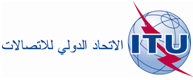 الجلسة العامةالوثيقة 19-A12 سبتمبر 2019الأصل: بالإنكليزيةجمهورية كوريا الشعبية الديمقراطيةجمهورية كوريا الشعبية الديمقراطيةمتقرحات بشأن أعمال المؤتمرمتقرحات بشأن أعمال المؤتمربند جدول الأعمال 8بند جدول الأعمال 8التوزيع على الخدماتالتوزيع على الخدماتالتوزيع على الخدماتالإقليم 1الإقليم 2الإقليم 3110-90	ملاحة راديوية    62.5			ثابتة			64.5110-90	ملاحة راديوية    62.5			ثابتة			64.5110-90	ملاحة راديوية    62.5			ثابتة			64.5التوزيع على الخدماتالتوزيع على الخدماتالتوزيع على الخدماتالإقليم 1الإقليم 2الإقليم 3435-415متنقلة بحرية 79.5ملاحة راديوية للطيران472-415		متنقلة بحرية 79.5		ملاحة راديوية للطيران 77.5    80.5 472-415		متنقلة بحرية 79.5		ملاحة راديوية للطيران 77.5    80.5 472-435متنقلة بحرية 79.5ملاحة راديوية للطيران 77.5 472-415		متنقلة بحرية 79.5		ملاحة راديوية للطيران 77.5    80.5 472-415		متنقلة بحرية 79.5		ملاحة راديوية للطيران 77.5    80.5 82.5	82.5    78.5	82.5    78.5479-472متنقلة بحرية  79.5هواة  80A.5 ملاحة راديوية للطيران 80.5  77.5 82.5   80B.5479-472متنقلة بحرية  79.5هواة  80A.5 ملاحة راديوية للطيران 80.5  77.5 82.5   80B.5479-472متنقلة بحرية  79.5هواة  80A.5 ملاحة راديوية للطيران 80.5  77.5 82.5   80B.5495479متنقلة بحرية 79A.5   79.5ملاحة راديوية للطيران 77.5  495479		متنقلة بحرية 79A.5   79.5		ملاحة راديوية للطيران  77.5    80.5495479		متنقلة بحرية 79A.5   79.5		ملاحة راديوية للطيران  77.5    80.582.5		82.5		82.5التوزيع على الخدماتالتوزيع على الخدماتالتوزيع على الخدماتالإقليم 1الإقليم 2الإقليم 37 200-7 100	هواة			141A.5  141B.57 200-7 100	هواة			141A.5  141B.57 200-7 100	هواة			141A.5  141B.5التوزيع على الخدماتالتوزيع على الخدماتالتوزيع على الخدماتالإقليم 1الإقليم 2الإقليم 3470-460	ثابتة			متنقلة 286AA.5 			أرصاد جوية ساتلية (فضاء-أرض)			290.5   289.5   288.5   287.5470-460	ثابتة			متنقلة 286AA.5 			أرصاد جوية ساتلية (فضاء-أرض)			290.5   289.5   288.5   287.5470-460	ثابتة			متنقلة 286AA.5 			أرصاد جوية ساتلية (فضاء-أرض)			290.5   289.5   288.5   287.5694-470إذاعية149.5  291A.5  294.5  296.5    300.5  304.5  306.5  311A.5  
 312.5  512-470إذاعيةثابتةمتنقلة293.5   292.5  295.5585-470ثابتةمتنقلة  296.5إذاعية298.5   291.5694-470إذاعية149.5  291A.5  294.5  296.5    300.5  304.5  306.5  311A.5  
 312.5  608-512إذاعية297.5   295.5585-470ثابتةمتنقلة  296.5إذاعية298.5   291.5694-470إذاعية149.5  291A.5  294.5  296.5    300.5  304.5  306.5  311A.5  
 312.5  608-512إذاعية297.5   295.5610-585ثابتةمتنقلة  296A.5إذاعيةملاحة راديوية307.5   306.5   305.5   149.5694-470إذاعية149.5  291A.5  294.5  296.5    300.5  304.5  306.5  311A.5  
 312.5  614-608فلك راديويمتنقلة ساتلية باستثناء المتنقلة
الساتلية للطيران (أرض-فضاء)610-585ثابتةمتنقلة  296A.5إذاعيةملاحة راديوية307.5   306.5   305.5   149.5694-470إذاعية149.5  291A.5  294.5  296.5    300.5  304.5  306.5  311A.5  
 312.5  614-608فلك راديويمتنقلة ساتلية باستثناء المتنقلة
الساتلية للطيران (أرض-فضاء)890-610ثابتةمتنقلة  296A.5  313A.5317A.5إذاعية694-470إذاعية149.5  291A.5  294.5  296.5    300.5  304.5  306.5  311A.5  
 312.5  698-614إذاعيةثابتةمتنقلة311A.5  309.5  308A.5  308.5  293.5890-610ثابتةمتنقلة  296A.5  313A.5317A.5إذاعية790-694متنقلة باستثناء المتنقلة
للطيران  312A.5  317A.5إذاعية312.5   311A.5   300.5698-614إذاعيةثابتةمتنقلة311A.5  309.5  308A.5  308.5  293.5890-610ثابتةمتنقلة  296A.5  313A.5317A.5إذاعية790-694متنقلة باستثناء المتنقلة
للطيران  312A.5  317A.5إذاعية312.5   311A.5   300.5806-698متنقلة317A.5  إذاعيةثابتة311A.5   309.5   293.5890-610ثابتةمتنقلة  296A.5  313A.5317A.5إذاعية862-790ثابتةمتنقلة باستثناء المتنقلة للطيران
316B.5   317A.5إذاعية312.5  319.5806-698متنقلة317A.5  إذاعيةثابتة311A.5   309.5   293.5890-610ثابتةمتنقلة  296A.5  313A.5317A.5إذاعية862-790ثابتةمتنقلة باستثناء المتنقلة للطيران
316B.5   317A.5إذاعية312.5  319.5890-806ثابتةمتنقلة 317A.5إذاعية890-610ثابتةمتنقلة  296A.5  313A.5317A.5إذاعية890-862ثابتةمتنقلة باستثناء المتنقلة 
للطيران  317A.5
إذاعية  322.5 890-806ثابتةمتنقلة 317A.5إذاعية890-610ثابتةمتنقلة  296A.5  313A.5317A.5إذاعية
323.5   319.5
317.5  318.5149.5   305.5   306.5   307.5  
311A.5   320.5التوزيع على الخدماتالتوزيع على الخدماتالتوزيع على الخدماتالإقليم 1الإقليم 2الإقليم 33 600-3 400ثابتةثابتة ساتلية 
(فضاء-أرض)متنقلة 430A.5 تحديد راديوي للموقع3 500-3 400ثابتةثابتة ساتلية (فضاء-أرض)متنقلة باستثناء المتنقلة للطيران
  431A.5  431B.5هواةتحديد راديوي للموقع  433.5282.53 500-3 400ثابتةثابتة ساتلية (فضاء-أرض)هواةمتنقلة  432B.5  432.5تحديد راديوي للموقع  433.5  282.5  432A.53 600-3 400ثابتةثابتة ساتلية 
(فضاء-أرض)متنقلة 430A.5 تحديد راديوي للموقع3 600-3 500ثابتةثابتة ساتلية (فضاء-أرض)متنقلة باستثناء المتنقلة للطيران  431B.5تحديد راديوي للموقع   433.53 600-3 500ثابتةثابتة ساتلية (فضاء-أرض)متنقلة باستثناء المتنقلة للطيران  
433A.5تحديد راديوي للموقع   433.5431.5  3 600-3 500ثابتةثابتة ساتلية (فضاء-أرض)متنقلة باستثناء المتنقلة للطيران  431B.5تحديد راديوي للموقع   433.53 600-3 500ثابتةثابتة ساتلية (فضاء-أرض)متنقلة باستثناء المتنقلة للطيران  
433A.5تحديد راديوي للموقع   433.5